MINISTÉRIO DA EDUCAÇÃO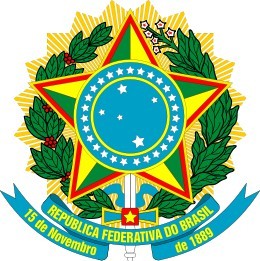 INSTITUTO FEDERAL DO ESPÍRITO SANTOCARGO:	EDITAL Nº:	Nº DE INSCRIÇÃO:ÁREA DE ESTUDO (se for o caso):	E-MAILNOME DO CANDITADO:DATA DE NASCIMENTO:	SEXO:	DEFICIÊNCIA:	QUAL?FILIAÇÃO:Pai:Mãe:ENDEREÇO:Rua	BairroCidade	UF	CEPTelefone Fixo	Celular	RecadoDeclaro conhecer, atender e aceitar todas as condições fixadas para as inscrições. Assumo integral responsabilidade pelo preenchimento desta  ficha.Local e Data	Assinatura do Candidato